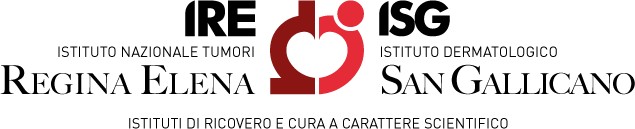 ALLEGATO 7 BIS (da allegare alla Documentazione Amministrativa)DICHIARAZIONE INTEGRATIVA DEL DGUEAGLI I.F.O.VIA ELIO CHIANESI, 53 00144 - ROMAIl/La sottoscritto/a  	nato/a a 	il  	C.F. 	residente a 			( 	), via 		n. 	,(se del caso) legale rappresentante(se del caso) procuratore generale/speciale, giusta procura allegatadell’operatore economico  	con sede legale in  	C.F. 	P.I.   	in relazione alla domanda di partecipazione alla procedura per l’affidamento della fornitura di n.2 sistemi PET/CT 4D digitali da installare presso la UOSD Medicina Nucleare degli IFO in sostituzione dei sistemi attualmente presenti, ai sensi degli artt. 46 e 47 del D.P.R. 445/00, con consapevolezza delle responsabilità e delle sanzioni penali previste dall’art. 76 del citato decreto in caso di dichiarazioni false o mendaci ivi indicateDICHIARA1ai sensi dell’art. 80, comma 1, lettera-b-bis del “Codice” di non essersi reso colpevole di false comunicazioni sociali di cui agli articoli 2621 e 2622 del codice civile;ai sensi dell’art. 80, comma 5, lettera f-bis del “Codice” di non avere reso nella procedura di gara in corso e negli affidamenti di subappalti documentazione o dichiarazioni non veritiere;1 Barrare con una X ogni singola dichiarazione.PROCEDURA APERTA PER LA FORNITURA DI N.2 SISTEMI PET/CT DIGITALI DA INSTALLARE PRESSO LA UOSD MEDICINA NUCLEARE DEGLI IFO IN SOSTITUZIONE DEI SISTEMI ATTUALMENTE PRESENTI.ai sensi dell’art. 80, comma 5, lettera f-ter del “Codice”) di non avere iscrizioni nel casellario informatico tenuto dall’Osservatorio dell’ANAC per aver presentato false dichiarazioni o falsa documentazione nelle procedure di gara e negli affidamenti di subappalti.Ai sensi dell’art. 80, comma 5, lettere c), c-bis), c-ter) e c-quater) del d.lgs. 50/2016 come modificato dalla legge n. 12 del 2019 e n. 55 del 2019):di non essersi reso colpevole di gravi illeciti professionali, tali da rendere dubbia la sua integrità o affidabilità;di non aver tentato di influenzare indebitamente il processo decisionale della Stazione Appaltante o cercato di ottenere informazioni riservate a fini di proprio vantaggio oppure di aver fornito, anche per negligenza, informazioni false o fuorvianti suscettibili di influenzare le decisioni sull’esclusione, la selezione o l’aggiudicazione, ovvero aver omesso le informazioni dovute ai fini del corretto svolgimento della procedura di selezione;di non aver dimostrato significative o persistenti carenze nell’esecuzione di un precedente contratto di appalto o di concessione che ne hanno causato la risoluzione per inadempimento ovvero la condanna al risarcimento del danno o altre sanzioni comparabili;	di non aver commesso grave inadempimento nei confronti di uno o più subappaltatori, riconosciuto o accertato con sentenza passata in giudicato.che i dati identificativi di tutti i soggetti di cui all’art. 80, co.3 del d.lgs. 50/2016 sono:Ovveroche la banca dati ufficiale o pubblico registro da cui i medesimi possono essere ricavati in modo aggiornato alla data di presentazione dell’offerta è:di essere informato ai sensi e per gli effetti del Decreto Legislativo 30 giugno 2003 n. 196 e dell’art. 13 del Regolamento 2016/679/UE, relativo alla protezione delle persone fisiche con riguardo al trattamento e alla libera circolazione dei dati personali, che i dati personali raccolti saranno trattati, anche con strumenti informatici, esclusivamente nell’ambito della presente gara;(per gli operatori economici ammessi al concordato preventivo con continuità aziendale di cui all’art. 186 bis del RD 16 marzo 1942 n. 267 e ad integrazione di quanto dichiarato nella parte III sez.C lett. d) del DGUE) che gli estremi del provvedimento di ammissione al concordato e del provvedimento di autorizzazione a partecipare alle gare sono   		 ed il Tribunale che lo ha rilasciato è 	.Luogo e dataFIRMA DEL LEGALE RAPPRESENTANTE O PROCURATORE DELL’IMPRESANome e cognomeLuogo di nascitaData di nascitaCodice fiscaleCarica ricoperta tra quelle di cui all’art. 80comma 3 del D.lgs. 50/2016Comune di residenza